South Shore Conservatory of Music South Shore Conservatory of Music South Shore Conservatory of Music School/Center: South Shore Conservatory of Music Contact Information Address: One Conservatory Drive, Hingham Phone: 781-749-7565 x 36
Contact: Rachel White Director
Email: r.white@sscmusic.org Website: www.sscmusic.orgPlease provide a description of your program Preschool, PreK, and Kindergarten, Housed in a Community School for The Arts Please provide a description of your facilities SSC is a breathtakingly beautiful arts facility that houses many programs within our stunning building. The Preschool / Pre-K / K programs reap the benefit of such a splendid arts facility. The Kindergarten has a designated space and the other classes hold class in our performance hall which affords us the opportunity to perform at a moments notice when the spirit of expression calls. We have arts specialist opportunities that provide our classes with varied arts experiences that enhance their classroom activities and curriculum. Our facility allows us as teachers to utilize the space as the educational moment speaks to us. Please provide a schedule of your offered classes. 2Day Class T, Th, 9-12 for 34 weeks
3Day Class M,F,W 9-12 for 34 weeks
5 Day Pre-K Class 12-3:30 M-F, 34 weeks Full Day Kindergarten 9-2:30 M-F 34 weeks Do you have an extended day option? Yes If yes, please provide details of your options. 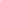 2-Day and 3-Day Preschool can extend the school day until 1:15 one day a week with our Discovery Readers literacy and art program which also has a lunch bunch compenent built into it. Afternoon PreK can extend the day at start at 11 am with the same program.Kindergarten classes have the option of Extended Day Classes 5 days a week (such as Piano, Singing, Drama, Yoga, and HipHop Dance)
All classes can take advantage of a variety of classes offered at South Shore Conservatory that are designed to fit an extended day schedule. Does your facility offer a summer program/camp? If yes, please provide a brief summary of your program. Yes, Arts Tell A Story a 2 week program for currently enrolled students at the completion of their school year as well as the public, space withstanding
Summer Theatre at SSC:
Curtain Going Up for 4-7 year olds
Summer Stage Camp for 8-14 year olds
Let's Put On A Show for 6-11 year olds
All Year Continuing Programs:
Music Together ages 0-4 Music Sprouts ages 3-5
Drum & Sing ages 4-6 Primo Voice Class ages 7-9 For more comprehensive listings please visit www.sscmusic.org Do you offer a Kindergarten option? Yes, Full Day Arts Integrated Kindergarten 9-2:30 Anticipated Tuition for 2018/19(* subject to change) 2 Day T & Th 9-12 / $3950- 34 weeks
3 Day M, W, F -9-12/ $5415 – 34 weeksAfternoon PreK M-F 12-3:30 $7350
Full Day Kindergarten M-F $10535Is there financial aid available? Yes, financial aid is available Class Size 2 Day 23 children max
3 Day 23 children max
4 Day 20 children max
5 Day Kindergarten 16 children max # of Teachers 7 teachers on staff and 7-8 specialists available weekly Minimum Age by Sept 1 2 Day are usually 2.9 yrs old by Sept 1st
3 Day are usually 3 yrs by Sept 1st
PreK need to be 4 by Sept 1st
5 Day Kindergarten class need to be 4.9 by Sept 1st What is your toilet training policy? SSC does not discriminate on the basis of individual toilet development. Training is in accordance with parent requests but typically placed in our Two day program if in transition. What is your food allergy policy? SSC is a nut and tree nut free facility The teachers meet with the child's parents and Health Care Consultant to make sure that all allergy concerns and needs have been met and a plan is in place in accordance with parent and Doctor's allergy action plan Absolutely no home baked products are allowed at SSC. This plan is updated yearly. Are you licensed and/or accredited? Please provide details. SSC Preschool/PreK/K are licensed by the Dept of Early Education and Care Please describe the application process for your school. An application packet is sent to inquiring families Parents and child visit SSC for class & school tour upon receipt of fee and application the process starts Currently enrolled children have a Jan.30th deadline to secure their spot after which new families are contacted of their child's enrollment status. What are the dates that applications are due for your program? We accept applications all year depending upon current enrollment .
Jan 30th for current SSC students to secure spot with a deposit for following year. Accepted new families have 2 weeks to secure their space with a deposit for the following year. What is the application fee? $75.00 application fee/ $500 deposit which is non- refundable but applicable to total tuition. How do you encourage/discourage certain behaviors in the classroom? SSC utilizes many and varied techniques for maintaining a classroom atmosphere of respect and kindness. Role playing is one way in which we achieve this amiable tone within the classroom. Through literature, improvisation, modeling, and musical dramatic play songs the child is encouraged to behave as one would like to be treated. "You need to be a friend, to make a friend". The children are encouraged to listen to each other and use their voice to help with the communication process during the interpersonal peer connection. SSC teachers work with the parents to make sure we are a team during this special social development process. Do specialists visit the classroom? Do students go on field trips? All classes visit the specialists regularly and often the specialists will participate in classroom activities as well. 2-Day has Music and Yoga Specialists3-Day has  Music, Yoga, and Drama SpecialistsPreK has a Music, Yoga, Literacy, Drama, Percussion, and Creative Movement Specialists Kindergarten has Music x 2, Yoga, Reading, Drama, Percussion, Creative Movement, and Visual Arts SpecialistsKindergarten and Pre-K are the only classes that go on field trips Please give a sample schedule for a typical day in your program. In the world of Preschool/PreK/K is there a typical day? All classes start with morning (or afternoon) meeting time Followed by child- directed free choice
Small group activities / Specialist Time Clean-up Time Snack and Story / Improv Fun Outdoor Play. Kindergarten Schedule is more encompassing due to their academic and arts activities Please check our website for a more detailed breakdown 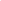 